  Oldsmobile Club of Southern California    2020 Membership ____New         ____RenewalReferred by: _________________Name _______________________Address_________________________________________________Email____________________________  Your Newsletters will be sent via email. Telephone: ____________________    List the  Oldsmobiles  you  own  :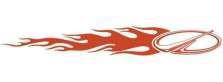           Outside of the U.S. is slightly higher                     Remit U.S. Funds only.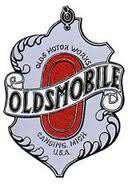  *Associate membership is onlyavailable to the spouse, significant              other or living at home children of full members. 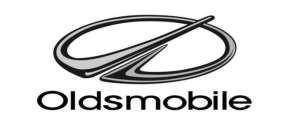   Club of Southern California….is one of the largest chapters of the Oldsmobile Club of America. Members in our chapter desire to participate in various events with other local Oldsmobile enthusiasts.Meetings are held once a month to plan tours, picnics, shows, events and to hear guest speakers. These meetings are open to all local club members and interested prospective members.You will receive a monthly local chapter newsletter “The Rocket Circle” via email. Free Oldsmobile- related advertising is available to our chapter members.  The Oldsmobile Club of Southern California is here to help you with all aspects of owning Oldsmobiles.             Our members have the option and we recommend (but it is not required) that you join the Oldsmobile Club of America.     Mail to:      Oldsmobile Club of Southern California    P.O. Box 1083  Orange, CA 92856Make Check payable to:Oldsmobile Club of Southern CaliforniaOur website: www.socaloldsmobile.comLook for us on Facebook                The     Oldsmobile Club of AmericaAn Award-winning monthly publication           “Journey with Olds”Free Classified advertisingMembership in an organization which is more than 45 years old and has over 5,700 members.Website: www.oldsmobileclub.orgDiscounts on books and literature through OCA.An exciting National Meet each yearClub “Model Year” advisor program.Annual Membership for 2020Primary Member	                  $15.00     $$15.00$15.00Associate Member*                  $  3.00    $3.00